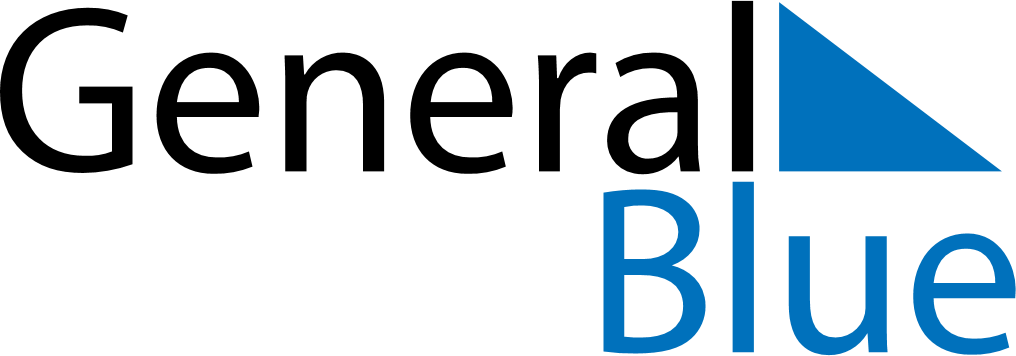 February 2023February 2023February 2023February 2023BurundiBurundiBurundiSundayMondayTuesdayWednesdayThursdayFridayFridaySaturday1233456789101011Unity Day12131415161717181920212223242425262728